Początek formularzaDół formularzaOgłoszenie nr 98357 - 2017 z dnia 2017-06-20 r. Goszczyn: Przebudowa drogi gminnej nr 160409W dojazdowej do gruntów rolnych w miejscowościach Bądków i Olszew.
OGŁOSZENIE O UDZIELENIU ZAMÓWIENIA - Zamieszczanie ogłoszenia: obowiązkowe. Ogłoszenie dotyczy: zamówienia publicznego Zamówienie dotyczy projektu lub programu współfinansowanego ze środków Unii Europejskiej nie Nazwa projektu lub programuZamówienie było przedmiotem ogłoszenia w Biuletynie Zamówień Publicznych: tak 
Numer ogłoszenia: 59215-2017Ogłoszenie o zmianie ogłoszenia zostało zamieszczone w Biuletynie Zamówień Publicznych: nie SEKCJA I: ZAMAWIAJĄCYPostępowanie zostało przeprowadzone przez centralnego zamawiającegonie Postępowanie zostało przeprowadzone przez podmiot, któremu zamawiający powierzył/powierzyli przeprowadzenie postępowania nie Postępowanie zostało przeprowadzone wspólnie przez zamawiających nie Postępowanie zostało przeprowadzone wspólnie z zamawiającymi z innych państw członkowskich Unii Europejskiej nie W przypadku przeprowadzania postępowania wspólnie z zamawiającymi z innych państw członkowskich Unii Europejskiej – mające zastosowanie krajowe prawo zamówień publicznych::
Informacje dodatkowe:I. 1) NAZWA I ADRES: Gmina Goszczyn, krajowy numer identyfikacyjny 54163500000, ul. ul. Bądkowska  2, 05610   Goszczyn, państwo Polska, woj. mazowieckie, tel. 486 632 260, faks 486 632 247, e-mail goszczyn@gminy.pl
Adres strony internetowej (URL): www.goszczyn.plI. 2) RODZAJ ZAMAWIAJĄCEGO:Administracja samorządowa I.3) WSPÓLNE UDZIELANIE ZAMÓWIENIA (jeżeli dotyczy): Podział obowiązków między zamawiającymi w przypadku wspólnego udzielania zamówienia, w tym w przypadku wspólnego przeprowadzania postępowania z zamawiającymi z innych państw członkowskich Unii Europejskiej (jeżeli zamówienie zostało udzielone przez każdego z zamawiających indywidualnie informacja w sekcji I jest podawana przez każdego z zamawiających, jeżeli zamówienie zostało udzielone w imieniu i na rzecz pozostałych zamawiających w sekcji I należy wskazać który z zamawiających zawarł umowę): SEKCJA II: PRZEDMIOT ZAMÓWIENIA II.1) Nazwa nadana zamówieniu przez zamawiającego: Przebudowa drogi gminnej nr 160409W dojazdowej do gruntów rolnych w miejscowościach Bądków i Olszew.Numer referencyjny (jeżeli dotyczy): ZP.271.1.2017II.2) Rodzaj zamówienia:Roboty budowlane II.3) Krótki opis przedmiotu zamówienia (wielkość, zakres, rodzaj i ilość dostaw, usług lub robót budowlanych lub określenie zapotrzebowania i wymagań ) a w przypadku partnerstwa innowacyjnego - określenie zapotrzebowania na innowacyjny produkt, usługę lub roboty budowlane: Przedmiotem zamówienia jest przebudowa drogi gminnej nr 160409 W dojazdowej do gruntów rolnych w miejscowościach Bądków i Olszew na odcinku o długości 700,00 m (km 2+058 – 2+758) polegająca na: - robotach pomiarowych przy liniowych robotach ziemnych – trasa dróg w terenie równinnym - robotach ziemnych wykonywanych koparkami podsiębiernymi o poj. łyżki 0,40 m3 w gr. Kat. III-IV z transportem urobku na odległość do 1 km samochodem samowyładowczym – usunięcie warstwy pospółki średniej grubości 10 cm z jezdni, na odcinku istniejących przełomów, z wbudowaniem urobku z pobocza, częściowo w miejscu robót oraz z transportem na odległość do 1 km, - wykonaniu podbudowy z kruszywa łamanego, sortowanego, dolomitowego, o frakcji 0/63 mm z zaklinowaniem 0/31,5 mm, grubość warstwy 20 cm wykonywana układarką, - wykonaniu podbudowy z kruszywa łamanego, sortowanego, dolomitowego, o frakcji 0/31,5 mm - grubość warstwy 10 cm – wzmocnienie istniejącej spękanej i zniszczonej nawierzchni -wykonywana układarką, - skropieniu podbudowy z kruszywa łamanego emulsją asfaltową szybko rozpadową K-65 w ilości 0,50 kg/m2, krawędzie na szerokości po 1,0 m, str. P i L, - wyrównaniu podbudowy z kruszywa łamanego, betonem asfaltowym AC 11 W, mechaniczne w ilości średnio 75 kg/m2 (3 cm), - skropieniu warstwy wyrównawczej emulsją asfaltową szybko rozpadową K-65 w ilości 0,30 kg/m2, - wykonaniu nawierzchni z betonu asfaltowego AC 8 S o grubości 3 cm (warstwa ścieralna), - wykonaniu pobocza z kruszywa łamanego, sortowanego, kwarcytowego lub dolomitowego o frakcji 0/31,5 mm, grubość warstwy 15 cm – wykonywane układarką do poboczy, - robotach ziemnych wykonywanych koparkami podsiębiernymi o poj. łyżki 0,40 m3 w gr. kat. III-IV z transportem urobku na odległość do 1 km samochodem samowyładowczym – pogłębienie i oczyszczenie istniejących rowów średnia głębokość 0,40 m, z wyprofilowaniem skarp i dna rowu – z wbudowaniem części urobku w pobocza i skarpy oraz z transportem nadmiaru urobku na odkład do zagospodarowania we własnym zakresie. II.4) Informacja o częściach zamówienia:
Zamówienie podzielone jest na części:Nie II.5) Główny Kod CPV: 45000000-7
Dodatkowe kody CPV: 45111200-0, 45111000-8, 45233000-9SEKCJA III: PROCEDURA III.1) TRYB UDZIELENIA ZAMÓWIENIA Przetarg nieograniczony III.2) Ogłoszenie dotyczy zakończenia dynamicznego systemu zakupów III.3) Informacje dodatkowe: WARUNKI UDZIAŁU W POSTĘPOWANIU 1.Kompetencje lub uprawnienia do prowadzenia określonej działalności zawodowej, o ile wynika to z odrębnych przepisów Zamawiający nie wyznacza szczegółowego warunku w tym zakresie. 2.Sytuacja finansowa lub ekonomiczna Określenie warunków: Zamawiający nie wyznacza szczegółowego warunku w tym zakresie. 3.Zdolność techniczna lub zawodowa Określenie warunków: Przy wykazie robót Wykonawca winien wykazać, że wykonał minimum dwie roboty odpowiadające rodzajem przedmiotowemu zamówieniu (chodzi o budowę, przebudowę, rozbudowę lub remont drogi). Wartości każdej z robót minimum 150 000 zł brutto. Ocena spełniania warunku będzie dokonana zgodnie z formułą spełnia/nie spełnia, na podstawie złożonego wykazu wykonanych robót budowlanych i dokumentów potwierdzających, roboty zostały wykonane należycie i zgodnie z zasadami sztuki budowlanej oraz prawidłowo ukończone. Wykonawca musi wykazać, że dysponuje lub będzie dysponować w okresie przewidziany na realizację zamówienia osobami legitymującymi się kwalifikacjami zawodowymi oraz doświadczeniem odpowiednim do objęcia funkcji, jaki zostaną im powierzone. Warunek w rozumieniu Zamawiającego spełni Wykonawca, który będzie dysponował co najmniej jedną osobą uprawnioną zgodnie z wymogami ustawy Prawo budowlane (Dz. U. z 2016 r, poz. 290 ze zm.) do pełnienia samodzielnych funkcji technicznych w budownictwie, tj. kierownika budowy posiadającą uprawnienia budowlane do kierowania robotami budowlanymi w specjalności drogowej oraz posiadająca co najmniej 8 letnie doświadczenie zawodowe. Zamawiający wymaga od wykonawców wskazania w ofercie lub we wniosku o dopuszczenie do udziału w postępowaniu imion i nazwisk osób wykonujących czynności przy realizacji zamówienia wraz z informacją o kwalifikacjach zawodowych lub doświadczeniu tych osób: nie SEKCJA IV: UDZIELENIE ZAMÓWIENIA IV.9) UZASADNIENIE UDZIELENIA ZAMÓWIENIA W TRYBIE NEGOCJACJI BEZ OGŁOSZENIA, ZAMÓWIENIA Z WOLNEJ RĘKI ALBO ZAPYTANIA O CENĘ IV.9.1) Podstawa prawna
Postępowanie prowadzone jest w trybie   na podstawie art.  ustawy Pzp. 

IV.9.2) Uzasadnienia wyboru trybu 
Należy podać uzasadnienie faktyczne i prawne wyboru trybu oraz wyjaśnić, dlaczego udzielenie zamówienia jest zgodne z przepisami. 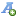 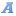 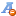 